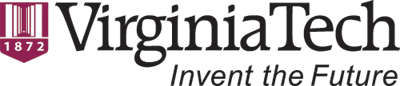 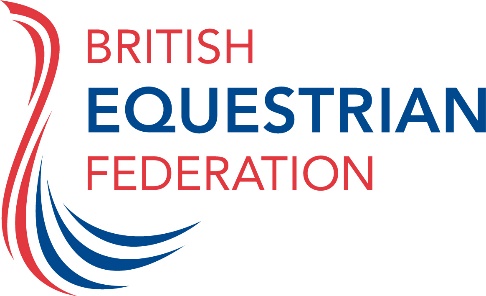 Internship Application FormOffice use only	Application number:Date received:Please complete all sections and submit an electronic copy in Word format (.doc or .docx), along with your paper (maximum 3,000 words, also in Word format .doc or .docx), to jan.rogers@bef.co.uk by 5pm GMT, Friday 13th January 2017, with the heading of the email stating “BEF MAREC Internship”.The paper you submit (maximum 3,000 words) should be a piece of research focused upon the development of the horse sector in the United Kingdom or the improvement of the health and welfare of equines.  The paper could be based in any academic discipline or be multi-disciplinary, for example it could consider the industry or an aspect of the industry from a scientific, socio-economic or psychological viewpoint.  Your paper must be clearly labelled with your full name.You must ensure your referees have submitted their completed reference forms by 5pm GMT, Friday 13th January 2017, to Jan Rogers using the email address above, with the heading of the email stating “BEF MAREC Internship”.For further information please see the Intern Fact Sheet, available here and the reference form, available here.  More information on the MAREC can be found here.SECTION A i: PERSONAL DETAILSSECTION A i: PERSONAL DETAILSFull name (including any middle names)Previous namesPreferred nameAddress (term time)Telephone number
(term time – landline)Address (other)Telephone number
(other – landline)UniversityCourse studiedCurrent stage in courseTelephone number
(mobile)Email address
(university)Email address
(non-university)Date of birth
(DD/MM/YY)SECTION A ii: PASSPORT DETAILSIf you are invited to Stage II of the application process you will be asked to bring your passport with you.SECTION A ii: PASSPORT DETAILSIf you are invited to Stage II of the application process you will be asked to bring your passport with you.Do you have a current
passport?
(please state “Yes” or “No” as appropriate)NationalityCountry of issueDate of expiry
(DD/MM/YY)SECTION B: BACKGROUND and ASPIRATIONSSECTION B: BACKGROUND and ASPIRATIONSAcademic achievementsExperience
(maximum 20 lines)Career aspirations
(maximum 20 lines)How do you feel you would benefit from this internship?
(maximum 20 lines)SECTION C: OTHER RELEVANT BRIEF COMMENTS OR INFORMATIONSECTION C: OTHER RELEVANT BRIEF COMMENTS OR INFORMATIONRelevant comments or
other information
(maximum 20 lines)SECTION D: CRIMINAL CONVICTIONSUnder United States visa law, anyone who has ever been arrested and/or convicted of an offence is required to apply for a visa.  In cases where the arrest resulted in a conviction, the individual may be permanently ineligible to receive a visa and in order to travel, a waiver of the permanent ineligibility is required.  The Rehabilitation of Offenders Act does not apply to United States visa law.  Therefore, even travellers with a spent conviction are required to declare the arrest and/or conviction and apply for a visa.For more information view: http://london.usembassy.gov/add_crime.htmlSECTION D: CRIMINAL CONVICTIONSUnder United States visa law, anyone who has ever been arrested and/or convicted of an offence is required to apply for a visa.  In cases where the arrest resulted in a conviction, the individual may be permanently ineligible to receive a visa and in order to travel, a waiver of the permanent ineligibility is required.  The Rehabilitation of Offenders Act does not apply to United States visa law.  Therefore, even travellers with a spent conviction are required to declare the arrest and/or conviction and apply for a visa.For more information view: http://london.usembassy.gov/add_crime.htmlDo you have a criminal
conviction?
(please state “Yes” or “No” as appropriate)If you answered “Yes” to
the question above please
give full details SECTION E: MEDICAL CONDITIONSDisease of Public Health Significance, Mental Disorder and/or Drug Addicts/AbusersTravellers to the United States who have been afflicted with a disease of public health significance, a mental disorder which is associated with a display of harmful behaviour, or are a drug abuser or addict may be ineligible to receive a visa.  In order to travel, they will require a waiver of the ineligibility in order to travel to the United States.For more information view: http://london.usembassy.gov/add_mental.htmlSECTION E: MEDICAL CONDITIONSDisease of Public Health Significance, Mental Disorder and/or Drug Addicts/AbusersTravellers to the United States who have been afflicted with a disease of public health significance, a mental disorder which is associated with a display of harmful behaviour, or are a drug abuser or addict may be ineligible to receive a visa.  In order to travel, they will require a waiver of the ineligibility in order to travel to the United States.For more information view: http://london.usembassy.gov/add_mental.htmlDo you have a disease of
public health significance,
mental disorder or are you
a drug abuser or addict?
(please state “Yes” or “No” as appropriate)If you answered “Yes” to
the question above please
give full details SECTION F: ENTRY INTO THE UNITED STATESHave you ever been denied Entry into the United States, deported, or overstayed on a prior visit?For more information view: http://london.usembassy.gov/add_refused.htmlSECTION F: ENTRY INTO THE UNITED STATESHave you ever been denied Entry into the United States, deported, or overstayed on a prior visit?For more information view: http://london.usembassy.gov/add_refused.htmlHave you ever been denied
entry into the United
States, deported, or 
overstayed on a prior visit
(please state “Yes” or “No” as appropriate)If you answered “Yes” to
the question above please
give full details SECTION G: REFEREESName and address of two referees (include postal and email addresses and telephone number)One referee should be from your current academic institutionReferences should be emailed by your referees to Jan Rogers, jan.rogers@bef.co.uk by 5pm GMT, Friday 13th January 2017.  The heading of the email should state “BEF MAREC Internship”.SECTION G: REFEREESName and address of two referees (include postal and email addresses and telephone number)One referee should be from your current academic institutionReferences should be emailed by your referees to Jan Rogers, jan.rogers@bef.co.uk by 5pm GMT, Friday 13th January 2017.  The heading of the email should state “BEF MAREC Internship”.SECTION G: REFEREESName and address of two referees (include postal and email addresses and telephone number)One referee should be from your current academic institutionReferences should be emailed by your referees to Jan Rogers, jan.rogers@bef.co.uk by 5pm GMT, Friday 13th January 2017.  The heading of the email should state “BEF MAREC Internship”.Referee 1NameReferee 1Relationship to you
(e.g. course tutor,
lecturer, manager)Referee 1Postal addressReferee 1Email addressReferee 1Telephone numberReferee 2NameReferee 2Relationship to you
(e.g. course tutor,
lecturer, manager)Referee 2Postal addressReferee 2Email addressReferee 2Telephone numberSECTION H: CONFIRMATION OF INFORMATION PROVIDEDI confirm the information I have provided in support of this application is complete and true.SECTION H: CONFIRMATION OF INFORMATION PROVIDEDI confirm the information I have provided in support of this application is complete and true.SignatureBy submitting this application form and accompanying paper electronically you, the applicant, provide confirmation that the information contained within the documents is complete and true and the paper is your own work.Date